Projektas	Vadovaudamasi Lietuvos Respublikos vietos savivaldos įstatymo 16 straipsnio 4 dalimi, Europos Parlamento ir Tarybos 2016 m. balandžio 27 d. reglamento (ES) 2016/679 dėl fizinių asmenų apsaugos tvarkant asmens duomenis ir dėl laisvo tokių duomenų judėjimo ir kuriuo panaikinama Direktyva 95/46/EB 24 straipsnio 1 dalimi, Pagėgių savivaldybės taryba nusprendžia:1. Patvirtinti Asmens duomenų tvarkymo Pagėgių savivaldybės tarybos veikloje rekomendacijas (pridedama).	2. Sprendimą paskelbti Teisės aktų registre ir Pagėgių savivaldybės interneto svetainėje www.pagegiai.lt.                     Šis sprendimas gali būti skundžiamas Regionų apygardos administracinio teismo Klaipėdos rūmams (Galinio Pylimo g. 9, 91230 Klaipėda) Lietuvos Respublikos administracinių bylų teisenos įstatymo nustatyta tvarka per 1 (vieną) mėnesį nuo sprendimo paskelbimo ar įteikimo suinteresuotiems asmenims dienos.SUDERINTA:Administracijos direktorė		                		            Jūratė MažutienėDokumentų valdymo ir teisės skyriaus vyriausiasis specialistas	            Valdas VytuvisCivilinės metrikacijos ir viešosios tvarkos skyriaus vyriausioji specialistė − kalbos ir archyvo tvarkytoja                                    Laimutė MickevičienėParengė Ingrida Zavistauskaitė,Dokumentų valdymo ir teisės skyriaus vyresnioji specialistė PATVIRTINTAPagėgių savivaldybės tarybos2019 m. gruodžio    d.sprendimu Nr. T-ASMENS DUOMENŲ TVARKYMO PAGĖGIŲ SAVIVALDYBĖS TARYBOS VEIKLOJE REKOMENDACIJOSI SKYRIUSBENDROSIOS NUOSTATOS1.         Asmens duomenų tvarkymo Pagėgių savivaldybės tarybos veikloje rekomendacijos (toliau – Rekomendacijos) skirtos padėti Pagėgių savivaldybės tarybos (toliau – Taryba) nariams tvarkyti asmens duomenis nepažeidžiant 2016 m. balandžio 27 d. Europos Parlamento ir Tarybos reglamento (ES) 2016/679 dėl fizinių asmenų apsaugos tvarkant asmens duomenis ir dėl laisvo tokių duomenų judėjimo ir kuriuo panaikinama Direktyva 95/46/EB (Bendrasis duomenų apsaugos reglamentas) (toliau − Reglamentas).2.         Rekomendacijos parengtos vadovaujantis Reglamentu, Lietuvos Respublikos asmens duomenų teisinės apsaugos įstatymu, Valstybinės duomenų apsaugos inspekcijos rekomendacijomis ir kitais teisės aktais, reglamentuojančiais asmens duomenų tvarkymą.3.       Rekomendacijose vartojamos sąvokos:3.1. Asmens duomenys – bet kuri informacija, susijusi su duomenų subjektu, kurio tapatybė yra žinoma arba gali būti tiesiogiai ar netiesiogiai nustatyta, pavyzdžiui, vardas, pavardė, asmens kodas, adresas, užimamos pareigos, tarnybinio nusižengimo padarymo aplinkybės, išsilavinimas, amžius, darbovietė, hobiai ir pan.3.2. Trečiosios šalys – fizinis arba juridinis asmuo, valdžios institucija, agentūra ar kita įstaiga, kuri nėra duomenų subjektas, duomenų valdytojas, duomenų tvarkytojas, arba asmenys, kuriems tiesioginiu duomenų valdytojo arba duomenų tvarkytojo įgaliojimu leidžiama tvarkyti asmens duomenis, pavyzdžiui, Tarybos nario šeimos nariai, Tarybos nario kita darbovietė, žiniasklaida ir pan. 3.3. Tarybos narys – Savivaldybių tarybų rinkimų įstatymo nustatyta tvarka savivaldybės nuolatinių gyventojų išrinktas savivaldybės bendruomenės atstovas.4. Kitos Rekomendacijose vartojamos sąvokos atitinka Reglamente apibrėžtas sąvokas.II SKYRIUSDUOMENŲ TVARKYMAS TARYBOS NARIO VEIKLOJE5.         Tarybos nariai privalo laikytis Rekomendacijų ir prisidėti įgyvendinant Pagėgių savivaldybės įdiegtas organizacines ir technines priemones, skirtas apsaugoti asmens duomenis nuo atsitiktinio ar neteisėto sunaikinimo, pakeitimo, atskleidimo, taip pat nuo bet kokio kito neteisėto tvarkymo.6.         Tarybos narys, savo veiklos metu sužinojęs asmens duomenis, negali:6.1.  jų atskleisti trečiosioms šalims, pavyzdžiui, žiniasklaidai, šeimos nariams ir kitiems asmenims;6.2.   jų viešinti savo asmeniniuose tinklaraščiuose ar kituose socialiniuose tinkluose.7.         Tarybos narys yra atsakingas už savo kompiuteryje ar kitose išorinėse laikmenose sukauptus asmens duomenis ir jų techninę apsaugą (slaptažodžiai, antivirusinės programos).8.         Tarybos narys, turintis dokumentus su asmens duomenimis, turi juos nuasmeninti prieš siųsdamas juos elektroniniu paštu.9.         Teisės aktus, jų projektus ir kitus dokumentus su asmens duomenimis galima laikyti iki tol, kol pasiekiamas su šiais asmens duomenimis susijęs tikslas.10.     Popierinės dokumentų kopijos naikinamos popieriaus smulkintuvu ar kitomis priemonėmis, kurios užtikrina asmens duomenų visišką sunaikinimą.11.     Rengiant Tarybos sprendimų projektus rekomenduojama vengti perteklinių duomenų apie fizinius asmenis, jei to daryti neįpareigoja konkretus teisės aktas ar kitos su dokumento rengimu susijusios aplinkybės, dėl kurių atskleisti asmens duomenis yra būtina, kad būtų įgyvendinti siekiami tikslai.III SKYRIUSDUOMENŲ TVARKYMAS TIESIOGINIŲ TRANSLIACIJŲ METU12.     Tarybos posėdžių metu Tarybos narys turi vengti naudoti konkrečių fizinių asmenų duomenis (vardas, pavardė, kontaktiniai duomenys, administracinių ar kitokių nusižengimų padarymas) ir minėti aplinkybes, kurias sužinojo savo veikloje.13.     Tarybos posėdžio metu:13.1. draudžiama atskleisti asmens kodą, specialių kategorijų asmens duomenis (informacija apie sveikatos būklę, nustatyto darbingumo, neįgalumo, specialiųjų poreikių lygio duomenys, duomenys apie rasinę, etninę kilmę, politines pažiūras, religinius ar filosofinius įsitikinimus, duomenis apie fizinio asmens lytinį gyvenimą ar orientaciją);13.2. turi būti vengiama atskleisti informaciją ir apie jautresnius duomenis (asmens  teistumas, asmens baustumas administracine tvarka, tarnybinės, drausminės atsakomybės taikymas ir panašūs atvejai);13.3. įvardinant ar kreipiantis į konkretų asmenį, tikslinga vartoti bendras formuluotes, pavyzdžiui, jeigu Tarybos sprendimo projektu teikiamas siūlymas atleisti iš darbo mokyklos direktorių, tuomet konkretus fizinis asmuo įvardijamas kaip „direktorius“, „atleidžiamas, svarstomas asmuo“;13.4. jeigu pasisakydamas Tarybos narys negali išvengti asmens duomenų atskleidimo, asmens duomenis jis turėtų atskleisti tik tiek, kiek būtina tam klausimui spręsti (duomenų kiekio mažinimo principas).14.     Tarybos posėdžio tiesioginės transliacijos metu Tarybos nariai gali naudoti asmens duomenis (asmens vardą, pavardę), jeigu Tarybos posėdžio metu kalbantis asmuo pats nurodė savo vardą ir pavardę.IV SKYRIUSDUOMENŲ TVARKYMAS KOMITETŲ VEIKLOJE 15.     Tarybos nariai Tarybos komitetų darbo metu  asmens duomenis tvarko tiksliai, sąžiningai ir teisėtai.16.     Tarybos nariai Tarybos komitetų darbo metu neskelbia asmens duomenų (vardo, pavardės, gimimo datos, adreso, telefono numerio, el. pašto adreso ir kt.), jeigu komiteto posėdžio salėje yra trečiosios šalies atstovų.17.     Tarybos komitetų darbo metu Tarybos nariai negali leisti trečiosioms šalims susipažinti su dokumentais, nuotraukomis, vaizdo ar garso įrašais, kuriuose yra asmens duomenų.V SKYRIUSKONFIDENCIALUMAS18.    Tarybos nariai su Rekomendacijomis yra supažindinami pasirašytinai.19.     Naujai išrinkti Tarybos nariai turi pasirašyti konfidencialumo pasižadėjimą (priedas).20.    Konfidencialumo pasižadėjimai saugomi Tarybos ir mero sekretoriate Tarybos nario kadencijos, kuriai buvo išrinkti, laikotarpį. 			VI SKYRIUSREKOMENDACIJŲ TVIRTINIMAS, PAKEITIMAS21.     Rekomendacijos tvirtinamos ir keičiamos Pagėgių savivaldybės tarybos sprendimu.22.     Rekomendacijos nuolat peržiūrimos ir atnaujinamos pasikeitus LR asmens duomenų teisinės apsaugos įstatymui ar Valstybinės duomenų apsaugos inspekcijos rekomendacijoms.                             ______________________________________(Pasižadėjimo saugoti asmens duomenų paslaptį forma)PASIŽADĖJIMASSAUGOTI ASMENS DUOMENŲ PASLAPTĮ______________________(data)PagėgiaiAš, _____________________________________________________________, suprantu,                                         (tarybos nario vardas, pavardė)kad savivaldybės tarybos nario veikloje susipažinsiu su asmens duomenimis, kurie negali būti atskleisti, perduoti neįgaliotiems asmenims arba institucijoms;kad netinkamas duomenų saugojimas gali užtraukti atsakomybę pagal Lietuvos Respublikos įstatymus.Aš įsipareigoju:saugoti asmens duomenų paslaptį;neatskleisti, neperduoti informacijos nė vienam asmeniui ar institucijai, neįgaliotiems naudotis šia informacija;nesudaryti sąlygų įvairiomis priemonėmis susipažinti su asmens duomenimis asmenims, kurie nėra įgalioti naudotis šia informacija.Aš žinau, kad:asmens duomenys  tretiesiems asmenims teikiami tik įstatymų numatytais atvejais ir tvarka;už neteisėtą asmens duomenų atskleidimą turėsiu atsakyti pagal galiojančius Lietuvos Respublikos įstatymus.____________                                  _____________	        _________________________    (pareigos) 		                   (parašas) 		 (vardas, pavardė)Pagėgių savivaldybės tarybosveiklos reglamento2 priedasPAGĖGIŲ SAVIVALDYBĖS TARYBOS SPRENDIMO PROJEKTO „Dėl asmens duomenų tvarkymo Pagėgių savivaldybės tarybos veikloje rekomendacijų PATVIRTINIMO“ aIŠKINAMASIS RAŠTAS 2019-12-031. Parengto projekto tikslai ir uždaviniai Parengto projekto tikslas yra patvirtinti Asmens duomenų tvarkymo Pagėgių savivaldybės tarybos veikloje rekomendacijas.2. Kaip šiuo metu yra sureguliuoti projekte aptarti klausimaiSprendimas yra parengtas vadovaujantis Lietuvos Respublikos vietos savivaldos 16 straipsnio 4 dalimi, Europos Parlamento ir Tarybos 2016 m. balandžio 27 d. reglamento (ES) 2016/679 dėl fizinių asmenų apsaugos tvarkant asmens duomenis ir dėl laisvo tokių duomenų judėjimo ir kuriuo panaikinama Direktyva 95/46/EB 24 straipsnio 1 dalimi.3. Kokių teigiamų rezultatų laukiamaPatvirtinus sprendimą, bus įgyvendinti Bendrojo duomenų apsaugos reglamento reikalavimai Pagėgių savivaldybės tarybos veikloje.4. Galimos neigiamos priimto projekto pasekmės ir kokių priemonių reikėtų imtis, kad tokių pasekmių būtų išvengta.Nepriėmus tarybos sprendimo, nebus įgyvendintas Bendrasis duomenų apsaugos reglamentas.5. Kokius galiojančius aktus (tarybos, mero, savivaldybės administracijos direktoriaus) reikėtų pakeisti ir panaikinti, priėmus sprendimą pagal teikiamą projektą.Priėmus sprendimą pagal teikiamą projektą galiojančių teisės aktų pakeisti ar panaikinti nereikės.6. Jeigu priimtam sprendimui reikės kito tarybos sprendimo, mero potvarkio ar administracijos direktoriaus įsakymo, kas ir kada juos turėtų parengti.Nereikės.7.  Ar reikalinga atlikti sprendimo projekto antikorupcinį vertinimą  Šis sprendimas antikorupciniu požiūriu nevertinamas.8. Sprendimo vykdytojai ir įvykdymo terminai, lėšų, reikalingų sprendimui įgyvendinti, poreikis (jeigu tai numatoma – derinti su Finansų skyriumi)        	Nenumatyta.9. Projekto rengimo metu gauti specialistų vertinimai ir išvados, ekonominiai apskaičiavimai (sąmatos)  ir konkretūs finansavimo šaltiniai.       Negauta.10.  Projekto rengėjas ar rengėjų grupė.Sprendimo projektą parengė Dokumentų valdymo ir teisės skyriaus vyresnioji specialistė Ingrida Zavistauskaitė.11. Kiti, rengėjo nuomone,  reikalingi pagrindimai ir paaiškinimai.              Nėra. Dokumentų valdymo ir teisės skyriaus vyresnioji specialistė                      Ingrida Zavistauskaitė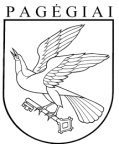 Pagėgių savivaldybės tarybasprendimasDėl asmens duomenų tvarkymo Pagėgių savivaldybės tarybos veikloje rekomendacijų PATVIRTINIMO 2019 m. gruodžio 3 d. Nr. T1- 202PagėgiaiAsmens duomenų tvarkymo Pagėgių savivaldybės tarybos veikloje rekomendacijųpriedas